CHILDRENS         SURVEY – SAMPLE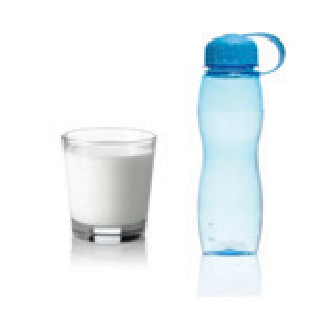 What did you have to drink in school today? 	Milk 	Water 	Juice  	Fizzy Drink 			Tea or Coffee Did you have a sandwich, wrap or roll? Yes 	No Have you eaten fruit at school today? Yes 	No Have you eaten anything from the top shelf of the food pyramid at school today e.g. crisps, chocolate, cakes, buns, bars or sweets? Yes 	No What else was in your lunch box?Name one thing you like about lunch in school?Is there anything that you do not like about lunch in school?